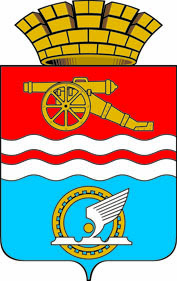 СВЕРДЛОВСКАЯ ОБЛАСТЬАДМИНИСТРАЦИЯ КАМЕНСК-УРАЛЬСКОГО ГОРОДСКОГО ОКРУГАПОСТАНОВЛЕНИЕот ________________ № _____О внесении изменений в Порядок предоставления из бюджета Каменск-Уральского городского округа субсидий народной дружине, осуществляющей деятельность на территории Каменск-Уральского городского округаВ соответствии с постановлением Правительства Российской Федерации                 от 30 сентября 2021 года № 1662 «О внесении изменений в постановление Правительства Российской Федерации от 18 сентября 2020 г. № 1492» Администрация Каменск-Уральского городского округа	ПОСТАНОВЛЯЕТ:Внести изменения в Порядок предоставления из бюджета Каменск-Уральского городского округа субсидий народной дружине, осуществляющей деятельность на территории Каменск-Уральского городского округа, утвержденный постановлением Администрации Каменск-Уральского городского округа от 14.05.2021 года № 378 «Об утверждении Порядка предоставления из бюджета Каменск-Уральского городского округа субсидий народной дружине, осуществляющей деятельность на территории Каменск-Уральского городского округа» (далее – Порядок), исключив из пункта 3.1 Порядка слово «обязательную». Настоящее постановление вступает в силу с 01 января 2022 года.Опубликовать настоящее постановление в газете «Каменский рабочий» и разместить на официальном сайте муниципального образования.Контроль за исполнением настоящего постановления возложить на руководителя аппарата Администрации городского округа Ялунина А.В.Глава 
Каменск-Уральского городского округа		   		     А.А. Герасимов